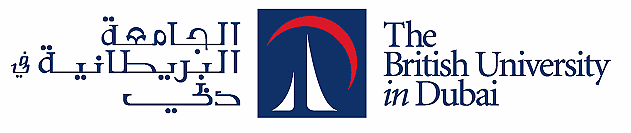 PROGRESS REPORTThis form is to be completed at the completion of each term and at the end of academic year by the Director of Studies and forwarded to the Office of the Dean of Research.□  Term Report   (specify term)______________________________□  Annual Report  (specify year)_____________________________A.  STUDENT DetailsB. Report on Progress Summary of student progress in the last term/year:Overall evaluation of student progress: The student progress is satisfactory	 The student progress is unsatisfactory (please explain why and any remedial matters discussed with the student)______________________________ 	      		       ________________________		        	          Student				                                        Date     RDC Comments:_____________________________ 	      		       ________________________		        	      Chair of RDC			                                     DateSECTION I – STUDENT INFORMATION AND REPORTStudent Name:Student ID Number:DoS:  Second Supervisor:SECTION II - SIGNATURESPRINT NAME     ___________________________ 	     _____________________      Director of Studies	                            Date     ____________________________	     _____________________        Second Supervisor                                   DateSECTION III – TO BE COMPLETED BY RDC (for annual reports)